Step 1: Read the article and complete # 1-4. Use full sentences where necessary.https://foodcrumbles.com/chemical-formulas-food/Ascorbic Acid is chemically C6H8O6   Explain what the letters and numbers mean.How is a chemical formula similar to an ingredients list?What is a disadvantage of using chemical formulas for recipes? Why do some chemical formulas have numbers after the element and some do not?Step 2: Convert the recipe from chemical formulas to ingredients. Use the article listed above as well as the NCBI Pub Chem Compound search tool  (click here). Be sure to put both the chemical name and the standard ingredient name as we know it in the kitchen. Extra Credit! Step 3: Use the  NCBI Pub Chem Compound search tool  (click here) to find the chemical formulas for the selected ingredients on the label shown below and put them in the chart provided.Type hereType hereType hereType hereC12H22O11Type hereNaClType hereC12H19Cl3O8Type hereC8H8O3Type hereC6H8O6Type hereNaHCO3 + KC4H5O6     Type here            +Type here= Type here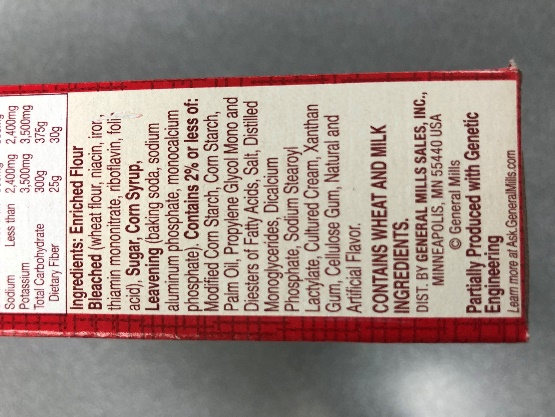 IngredientChemical FormulaPalm OilDicalcium PhosphateCorn StarchXanthan GumCorn SyrupFolic acidNiacinIron